Администрация ПОСТАНОВЛЯЕТ: 1. Признать утратившими силу постановления администрации муниципального района «Печора»:- постановление главы администрации муниципального района «Печора» от 23.09.2008 № 1219 «О некоторых вопросах оплаты труда работников муниципальных учреждений муниципального района «Печора»;- постановление администрации муниципального района «Печора» от 03.09.2009 № 1487 «О внесении изменений в постановление главы муниципального района - руководителя администрации от 23.09.08 № 1219 «О некоторых вопросах оплаты труда работников муниципальных учреждений муниципального района «Печора»;- постановление администрации муниципального района «Печора» от 27.07.2010 № 1310 «О внесении изменений в постановление главы муниципального района - руководителя администрации от 23.09.08 № 1219 «О некоторых вопросах оплаты труда работников муниципальных учреждений муниципального района «Печора»;- постановление администрации муниципального района «Печора» от 26.10.2010 № 1927 «О внесении изменений в постановление главы муниципального района - руководителя администрации от 23.09.08 № 1219 «О некоторых вопросах оплаты труда работников муниципальных учреждений муниципального района «Печора»;- постановление администрации муниципального района «Печора» от 27.12.2010 № 2270 «О внесении изменения в постановление главы МР «Печора» от 23.09.08 № 1219 «О некоторых вопросах оплаты труда работников муниципальных учреждений муниципального района «Печора»;- постановление администрации муниципального района «Печора» от 30.03.2011 № 552 «О внесении изменений в постановление главы муниципального района - руководителя администрации от 23.09.2008 № 1219 «О некоторых вопросах оплаты труда работников муниципальных учреждений муниципального района «Печора»;- постановление администрации муниципального района «Печора» от 18.05.2011 № 954 «О внесении дополнения в постановление главы муниципального района - руководителя администрации от 23.09.2008 № 1219 «О некоторых вопросах оплаты труда работников муниципальных учреждений муниципального района «Печора»;- постановление администрации муниципального района «Печора» от 22.09.2011 № 1764 «О внесении изменений в постановление главы муниципального района - руководителя администрации от 23.09.08 № 1219 «О некоторых вопросах оплаты труда работников муниципальных учреждений муниципального района «Печора»;- постановление администрации муниципального района «Печора» от 06.02.2012 № 175 «О внесении дополнения в постановление главы муниципального района - руководителя администрации от 23.09.08 № 1219 «О некоторых вопросах оплаты труда работников муниципальных учреждений муниципального района «Печора»;- постановление администрации муниципального района «Печора» от 31.07.2012 № 1391 «О внесении изменений в постановление главы муниципального района - руководителя администрации от 23.09.08 № 1219 «О некоторых вопросах оплаты труда работников муниципальных учреждений муниципального района «Печора»;- постановление администрации муниципального района «Печора» от 14.09.2012 № 1680 «О внесении изменений в постановление главы муниципального района - руководителя администрации от 23 сентября 2008 г. № 1219 «О некоторых вопросах оплаты труда работников муниципальных учреждений муниципального района «Печора»;- постановление администрации муниципального района «Печора» от 05.08.2013 № 1480 «О внесении изменения в постановление администрации муниципального района «Печора» от 23 сентября 2008 г. № 1219 «О некоторых вопросах оплаты труда работников муниципальных учреждений муниципального района «Печора»;- постановление администрации муниципального района «Печора» от 12.09.2013 № 1744 «О внесении изменений в постановление главы муниципального района - руководителя администрации от 23.09.2008 № 1219 «О некоторых вопросах оплаты труда работников муниципальных учреждений муниципального района «Печора»;- постановление администрации муниципального района «Печора» от 21.04.2014 № 534 «О внесении изменений в постановление главы муниципального района - руководителя администрации от 23 сентября 2008 г. № 1219 «О некоторых вопросах оплаты труда работников муниципальных учреждений муниципального района «Печора»;- постановление администрации муниципального района «Печора» от 30.09.2014 № 1576 «О внесении изменений в постановление главы муниципального района - руководителя администрации от 23 сентября 2008 г. № 1219 «О некоторых вопросах оплаты труда работников муниципальных учреждений муниципального района «Печора»;- постановление администрации муниципального района «Печора» от 07.02.2017 № 112 «О внесении изменений в постановление администрации МР «Печора» от 23.09.2008 № 1219 «О некоторых вопросах оплаты труда работников муниципальных учреждений муниципального района «Печора»;- постановление администрации муниципального района «Печора» от 25.09.2017 № 1159 «О внесении изменений в постановление главы муниципального района - руководителя администрации от 23.09.2008 № 1219 «О некоторых вопросах оплаты труда работников муниципальных учреждений муниципального района «Печора».2. Настоящее постановление вступает в силу со дня принятия, подлежит размещению на официальном сайте муниципального района «Печора» и распространяется на правоотношения, возникшие с 1 сентября 2018 года.АДМИНИСТРАЦИЯ МУНИЦИПАЛЬНОГО РАЙОНА «ПЕЧОРА»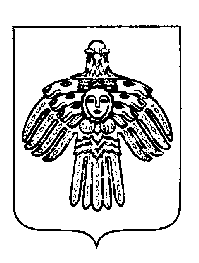 «ПЕЧОРА»  МУНИЦИПАЛЬНÖЙ  РАЙОНСААДМИНИСТРАЦИЯ ПОСТАНОВЛЕНИЕ ШУÖМПОСТАНОВЛЕНИЕ ШУÖМПОСТАНОВЛЕНИЕ ШУÖМ«03»  декабря  2019 г.г. Печора,  Республика Коми                                        № 1533Глава муниципального района – руководитель администрации	Н. Н. Паншина